Dhr.     Mw.        Voorletter(s): 	Naam: Reisgezelschap: 	  geen (individueel)       partner / gezin     familie / vrienden     groep     anders, nl.: ---------------------------------------------------------------------------------------------------------------------------------------------------------------   Bij vliegreis:                  □ tussenstop: waar en hoe lang?                                                                          □ n.v.t.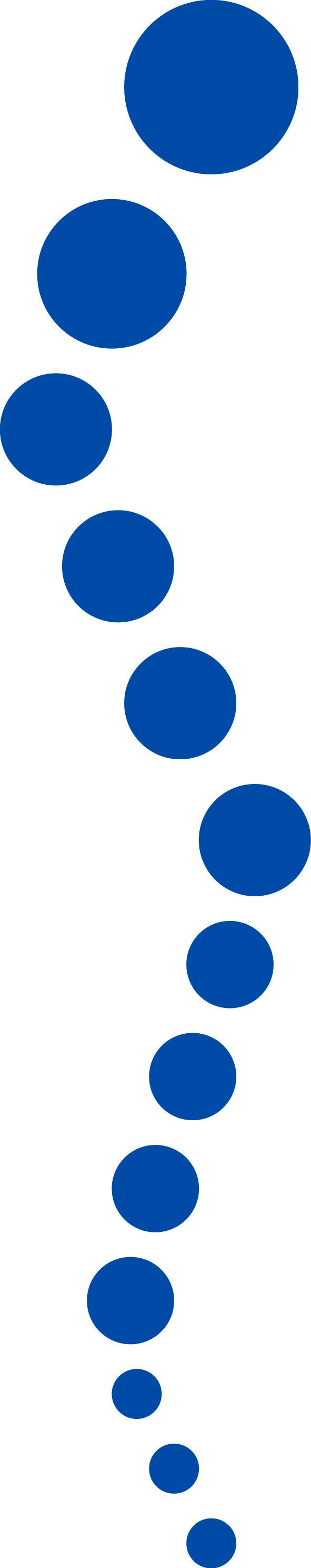 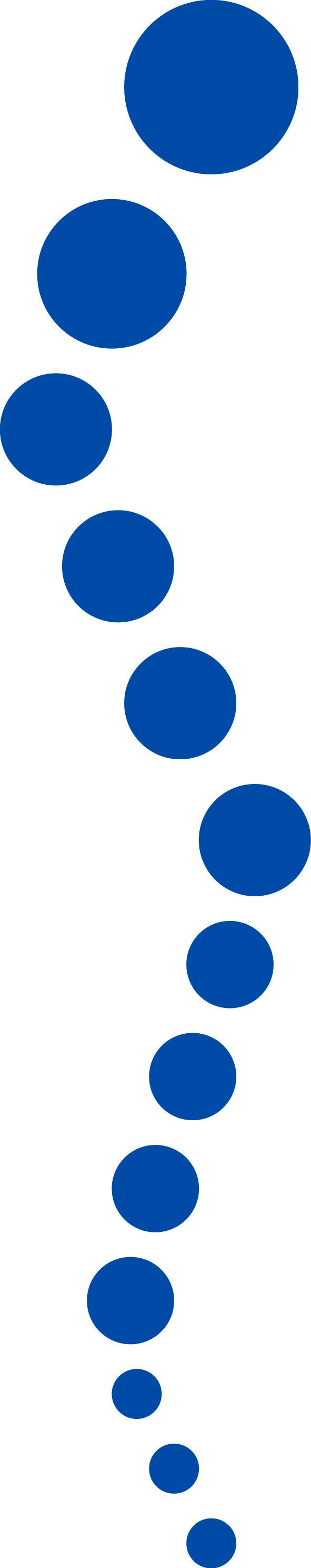 Vul ook de achterzijde van dit formulier volledig in! Ondergetekende verklaart dit formulier naar waarheid te hebben ingevuld: Datum 	 	Naam 	 	 	 	 	Handtekening ……………………. …………………………………………….Geboortedatum: Geboortedatum: Geboortedatum: Burger Service Nummer: Burger Service Nummer: Geboorteland: Datum immigratie (indien niet geboren in Nederland): Datum immigratie (indien niet geboren in Nederland): Datum immigratie (indien niet geboren in Nederland): Straat en huisnr.: Postcode en plaats: Postcode en plaats: Postcode en plaats: Telefoonnummer(s): Gewicht:                                 Beroep: Gewicht:                                 Beroep: Gewicht:                                 Beroep: Reden van de reis:  vakantie  vestiging  werk  stage  werk  stage  familie- of vriendenbezoek anders, nl.: Accommodatie:  hotel / pension  bij lokale bevolking  guesthouse / lodge / hut     appartement familie/vriendenanders, nl.:     appartement familie/vriendenanders, nl.:  camping / tent (cruise)schip Risicovolle   activiteiten: verblijf > 2500 m hoogte  seks, tatoeage of piercing omgang met dieren medische (be)handeling omgang met dieren medische (be)handeling wintersport anders, nl.: Bestemming (land): Gebied / regio / plaats: Datum verblijf: Aantal dagen: 1. van                       t/m 2. van                       t/m 3. van                       t/m Medische gegevens: Ja Nee Toelichting: Bent u onder behandeling of controle van een arts (specialist)? Zo ja, wie? Is deze op de hoogte van uw reis?    ja   nee Lijdt u aan een chronische ziekte?  suikerziekte              epilepsie        psoriasis  stollingsstoornis        kanker           nierziekte  hart- of vaatziekte     HIV/aids  maagdarmziekte       anders, nl.: Gebruikt u medicijnen of de (anticonceptie)pil? Zo ja, welke? Heeft of had u een depressieve stoornis of een ander psychisch probleem?  depressie      psychose      angststoornis  verslaving     anders, nl.: Bent u ergens allergisch voor?  kippeneieren / -eiwit         bijen- / wespengif      noten               medicijnen, nl.:  anders, nl.: Is uw milt verwijderd of werkt uw milt  minder goed? Zo ja, waarom? Heeft u een vaatprothese?  kunsthartklep         stent         anders, nl.: Bent u ooit geopereerd? Aard operaties: Krijgt of kreeg u bestraling of chemotherapie? Zo ja, wanneer (jaar): En waarom? Bent u zwanger of van plan dat binnenkort te worden? Indien zwanger, aantal weken: Geeft u borstvoeding? Heeft u geelzucht gehad of zijn ooit antistoffen tegen hepatitis bepaald? Bent u ooit gevaccineerd?  als kind volgens schema  in militaire dienst  i.v.m. een reis  anders, nl.: Heeft u ooit problemen of bijwerkingen gehad van vaccinaties, bloedafname of malariatabletten? Welk vaccin / welke malariatabletten? Welke bijwerking?    flauwvallen    koorts    huiduitslag                                  anders, nl.: Heeft u tijdens een reis ooit gezondheidsproblemen gehad? Aard problemen: Draagt u contactlenzen? Heeft u op dit moment klachten over uw gezondheid? Welke? Zijn er nog andere zaken die u wil bespreken? Welke? 